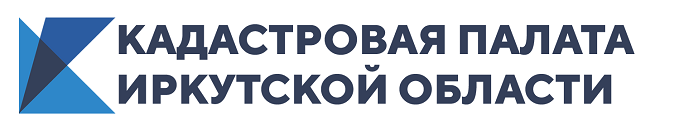 Сведения о зонах санитарной охраны водозабора глубинных вод  Байкала внесены в ЕГРНЗа летний период 2020 года в реестр недвижимости внесены сведения о нескольких зонах санитарной охраны источников водоснабжения и водопроводов питьевого назначения Иркутского и Слюдянского районов. Об этом сообщили в Кадастровой палате по Иркутской области. В единый государственный реестр недвижимости (ЕГРН) продолжается внесение сведений о зонах санитарной охраны. В июне 2020 года в реестр недвижимости внесены сведения о трех поясах зон санитарной охраны подземного источника водоснабжения действующего группового водозабора санатория «Электра» в Иркутском районе.Также в августе ЕГРН пополнился сведениями о трех поясах зоны санитарной охраны водозабора глубинных вод озера Байкал в заливе Лиственичный в поселке Порт Байкал Слюдянского района.Напомним, зона санитарной охраны – это зона с особыми условиями использования территории, на которой устанавливаются специальные режимы хозяйственной деятельности, санитарного надзора, контроля за качеством воды в источнике, а также охраны объекта.Эта зона организуется в составе трех поясов. Каждая из трех поясов зоны предусматривает особый режим хозяйственной деятельности.Пресс-служба Кадастровой палаты по Иркутской области